参考答案：（1）设X为甲的数量，Y为乙的数量，Z为丙的数量（2分）利润最大化的目标函数可以表述为：（3分）约束条件：（约束条件每条3分，共12分）（2）max=3580，X=30，Y=0，Z=80如果军工厂希望收益最大化，那么每天应生产30单位甲、0单位乙和8单位丙，最大利润为3580元（最大利润、X、Y、Z取值各2分，共8分，注：最大值的解唯一，X、Y、Z可有多组解，写出一组即可得分）以下为阅卷老师参考步骤，不计得分Datahoop：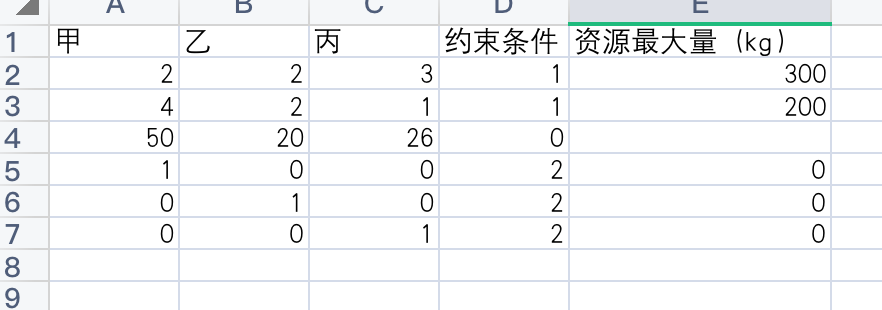 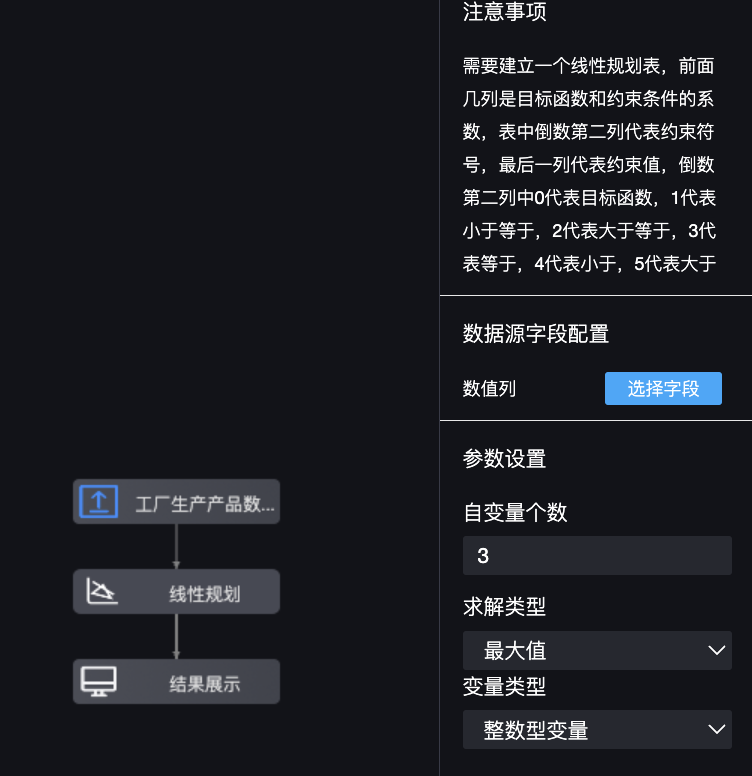 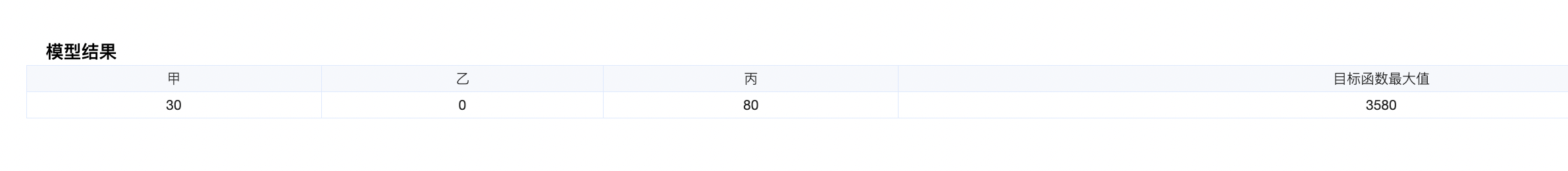 EXCEL：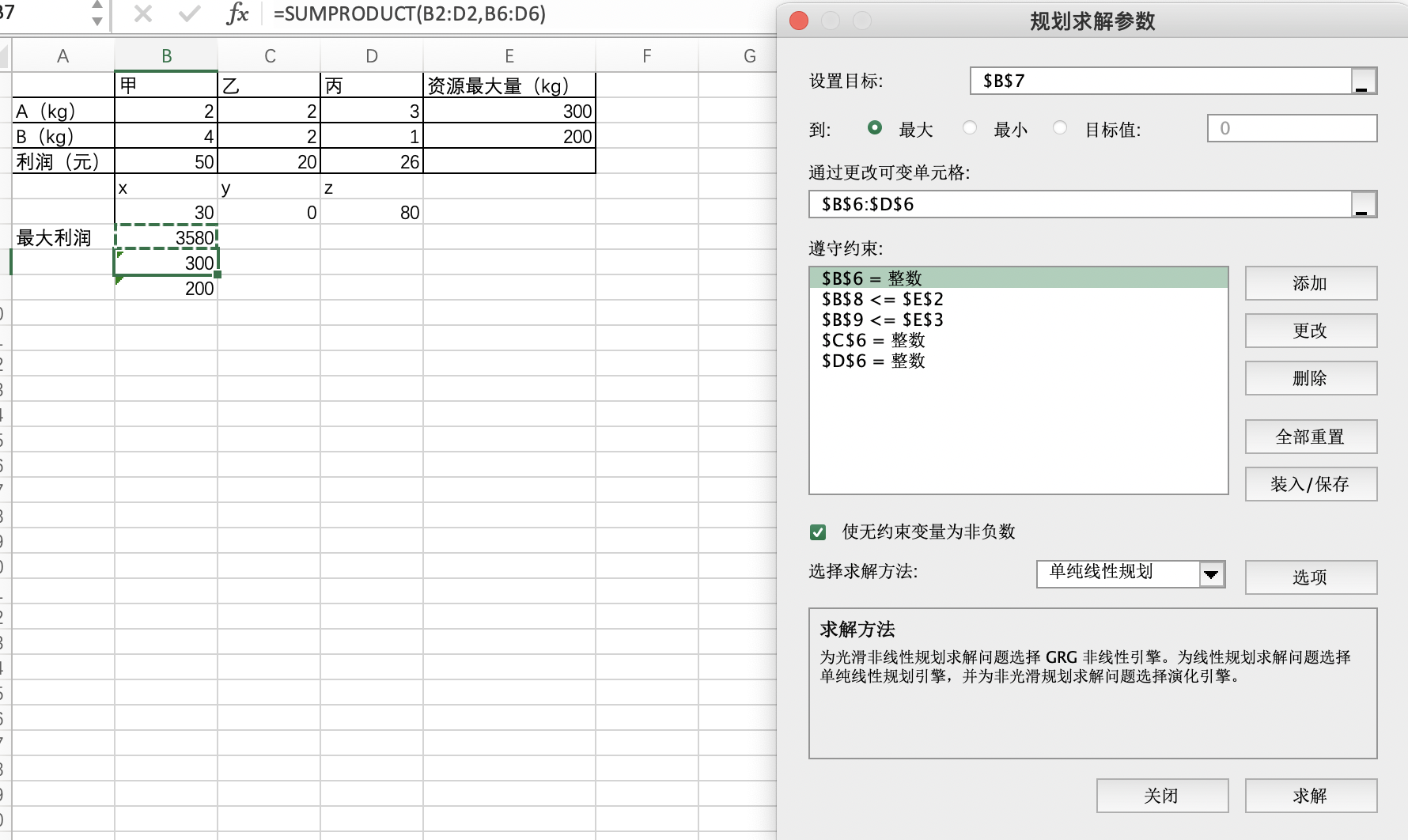 